Erosh Five Year Business Plan 2016 to 2021CONTENTS1.	Erosh – Background	22.	External Context	23.	Our 2015 achievements	34.	2016 to 2021 plans – overall aims	45.	2016 to 2021 plans – specific activities	56.	Risk management	67.	Monitoring and Evaluation	6Reviewed November 2016 Next review due November 2017Erosh – BackgroundErosh was founded in 1996 and became a registered charity in 2003. Our charitable objectives are:‘Promoting the education of the public in the provision of older persons housing and services in order to relieve the needs of older people; andTo relieve the needs of older people by promoting the effective use of resources by charities and non-charitable organisations within the older persons housing and support sector’.In 2011, to reflect the changing face of older people’s housing and support, Trustees agreed a new vision for erosh:  ‘Championing quality housing and support for our ageing population’.
Erosh is a national consortium of members which includes individuals, associates and organisations. We are at the heart of the older people’s housing sector and we forge partnerships across related sectors.  We enable service providers to help older people make informed choices by raising awareness of the housing and services available, and by promoting the benefits of housing and support.External Context Austerity continues to challenge the range and quality of services; under the Coalition government our sector faced radical and far reaching changes which continue under the Conservative Government and which set the context for our business plans. In particular:Substantial reductions in or removal of grant funding Care and welfare reformHousing changes generally e.g. rent reduction and Right to BuyContinuing shortage of affordable housingWith the UK's older population expected to rise significantly over the next few decades, there is a real shortage of appropriate housing and services to meet the needs and aspirations of older people.  Expectations, needs and aspirations, amongst especially ‘younger’ older people, continue to change linked to lifestyle choice. The move towards affordable rents, tenancy changes, and restrictions on housing benefit put further pressure on older people living in ‘family’ accommodation to downsize, and on providers to promote both existing and new specialist housing  despite some stock no longer being ‘fit for purpose’.  Without an expansion in types of housing available, the ability to make housing choices in later life is a myth for most. Erosh promotes the need to redefine what it means to be ‘old’; to challenge stereotypes around ageing; to reinforce the contribution of older people; and to challenge statements and policies that treat older people as a homogenous group.  The value of older people’s housing and the contribution (and cost savings) it makes to health, adult social care and public health is still not always appreciated and, at a time when resources are scare, priority is often given to more intensive and costly crisis services rather than the preventative agenda.Tenure patterns are changing rapidly. We can no longer equate older peoples’ housing solely with sheltered housing in the social rented sector; many tenants in general needs social housing are older people; many older people are homeowners; and a significant proportion of older people live in the private rented sector. Our 2015 achievements2016 to 2021 plans – overall aimsOver the next five years, we need to mitigate the risks and seize the opportunities presented by external challenges by: growing our membership basebuilding our financial strengthmaintaining existing and exploring new partnershipsestablishing new relationships in the commercial sectordeveloping new resources and services to increase the value of erosh membershippromoting the value of erosh membershipevidencing and promoting the value of older people’s housing and supportThese overall objectives link to the four key drivers which underpin our mission statement:Lobbying and  influencing  - Objective 4Developing and encouraging regional networks - Objectives 2,4, and 5Policy analysis and review – Objectives 3 and 4Promotion and celebration of Good Practice – Objectives 2 and 52016 to 2021 plans – specific activitiesObjective 1: Refresh and promote our membership offer to retain existing members and attract new membersMaximise member engagement through the erosh website and erosh networksIncrease member resources and benefits Develop the market for new products and servicesObjective 2: Capture positive outcomes to highlight members’ contribution to health and care outcomesEvidence the value of housing and support services for older peopleMaximise opportunities to promote member’s contribution to health, social care, and public healthObjective 3: Strengthen our partnership work Develop relationships with new and existing organisations to improve our membership offerPromote erosh membership through partner organisationsObjective 4: Lobbying/Influencing activitiesSupport appropriate national campaigns led by other networks/organisationsPromote housing and support for older people locally and nationallyPromote good practice in relation to housing and support for older people locally and nationallyObjective 5: Promoting Good PracticeDevelop and disseminate good practice resources Develop and promote products and services linked to good practiceObjective 6: Strengthen our financial position by growing membership, securing corporate sponsorship and reviewing expenditureGrow membership and increase incomeIncrease sponsorship for erosh products/servicesDevelop new products/services for saleSecure charitable fundingObjective 7: Good Governance and Organisational ManagementEnsure governance is of a high standardEnsure erosh is supported by sufficient trustees, representative of erosh membershipManage the charity within the agreed budget to achieve the business objectivesEffectively manage riskRisk management Monitoring and Evaluation Trustees monitor progress against this business plan and accompanying annual action plans at their quarterly meetings.  Trustees have the final say in determining whether objectives have been met.  The Chair signs off objectives as being met by recording decisions in Trustee meeting minutes. The business plan and progress is available to members on the erosh website. 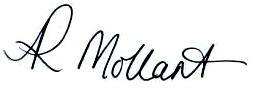 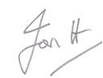 Rebecca Mollart, Chief Executive 			Jon Head, ChairAchievementBusiness Plan Objective(s)Innovation and Good Practice Awards5New partnerships:SitraSkills for CareFoundations GroupMonmouthshire HA3, 5‘Manifesto/Sector Selfie’ report2, 4Appointment of new Membership & Good Practice Administrator6Recruited Trustee from Wales6Developed and sold Service Impact Tool1, 6Offer training through a delivery partner (Sitra)3, 5Sensitive Contractors’ Guidance3, 6National Press/PR successes:Care and Nursing MagazineHousingnet.co.ukDecorator online magazineWelshnewsextra.comInside HousingSupport Solutions online blog2Local Press/PR successes:Housing Management Lambeth newsletterCatalyst Housing website Ian Williams’ websiteClearview websiteRooftop Housing websiteEast Sussex Supporting People Team Service Review 2015eveshamjournal.co.ukAlliance Homes website2Migration of website to different hosting platform and re-designing1New good practice guidance1, 2, 3New sponsors for the 2015 awardsClearviewHouseMarkCampbell Tickell3, 6ConsequencesConsequencesConsequences1 Minor2 Moderate3 MajorLikelihoodA ProbableLikelihoodB PossibleLikelihoodC ImprobableKeyLow riskMedium riskHigh riskRiskCategoryMitigationReduction in membership incomeB3Regular monitoring of income/expenditureIncreased membership promotion activityRegular review of administrative resources Development/promotion of services/productsSecuring of sponsorship/fundingRegular review of membership feesErosh no longer relevant B3Reviewing and achieving Business Plan Objectives Disciplined approach to prioritiesLack of clarity around purpose and benefits of erosh membershipC2Regular review of member benefits and value for moneyMaintaining clarity about member eligibilityRegular review of membership criteria Failure to collect incomeB2Regular review of efficiency of administrative resources Regular updating of membership and regional network data Not being able to pay consultants B3Regular monitoring of income/expenditureTimely introduction of exit strategyInsufficient staff B3Up to date policies and proceduresSuccession planningInsufficient trusteesB3Succession planning and timely recruitment